Northern Football Netball League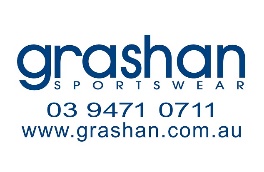 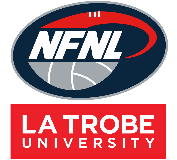 Junior Netball Uniform Order Form - Season 2023 Collection Method: Please type here:*EL – Extra LengthNotes:Club logos require approval from the NFNLColour matching must be completed before order is processedOrder is NOT confirmed until club obtain receipt from the NFNLIf delivery is selected, someone must be present at address to sign for goodsPlease allow up to six (6) weeks for production of your orderEmail completed forms to Delwyn Berry at dberry@nfnl.org.auClubContact Name Contact EmailContact Number Date SubmittedDate RequiredNFNL Order Number (OFFICE USE ONLY)NFNL Order Number (OFFICE USE ONLY)Collect from GrashanCollect from GrashanDelivery (flat $35 courier fee)Delivery address if applicableA LINE DRESSPrice inc GSTSize XSSize SSize MSize LSize XLSize XXLOtherTOTAL4 Piece w/sides Standard$77.004 Piece w/sides 
EL + 25mm$77.004 Piece w/sides 
EL + 50mm$77.004 Piece w/sides 
EL + 100mm$77.00Netball T-Shirt (unisex)Price inc GSTSize 6Size   8Size 10Size 12Size 14XSSMLOtherTOTALNo Velcro $39.60With Velcro$42.35BIBSPrice inc GSTQTY (SETS)Bibs - Velcro (set of 7)$99.55